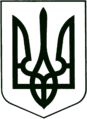 УКРАЇНА
    МОГИЛІВ - ПОДІЛЬСЬКА МІСЬКА РАДА 
   ВІННИЦЬКОЇ ОБЛАСТІВИКОНАВЧИЙ КОМІТЕТ  РІШЕННЯ№264Від 27.08.2021р.                                                       м. Могилів – ПодільськийПро внесення змін до бюджету Могилів - Подільськоїміської територіальної громади Могилів - Подільського районуВінницької області на 2021 рік      Керуючись ст.ст.26, 28 Закону України «Про місцеве самоврядування в Україні», ст.78 Бюджетного кодексу України та рішенням 2 сесії міської ради 8 скликання від 23.12.2020р. №63, Законом України «Про Державний бюджет України на 2021 рік»,-виконком міської ради ВИРІШИВ:	1. Внести зміни до кошторисних призначень управління освіти міської ради по субвенції з державного бюджету місцевим бюджетам на забезпечення якісної, сучасної та доступної загальної середньої освіти «Нова українська школа», а саме: внести зміни по співфінансуванню заходів, що фінансуються за рахунок субвенції з державного бюджету на Нову українську школу:По загальному фонду зменшити:КПКВ 0611021 КЕКВ 2210 на суму 82200 грн. По загальному фонду збільшити:КПКВ 0611181 КЕКВ 2210 на суму 202318 грн.   По спеціальному фонду зменшити:КПКВ 0611021 КЕКВ 3110 на суму 102944 грн.По спеціальному фонду збільшити: КПКВ 0611181 КЕКВ 3110 на суму 102944 грн.По загальному фонду збільшити:КПКВ 0611070 КЕКВ 2210 на суму 32120 грн;КПКВ 0611010 КЕКВ 2210 на суму 4000 грн;КПКВ 0611021 КЕКВ 2210 на суму 15000 грн. 	2. Внести зміни до кошторисних призначень управління житлово - комунального господарства міської ради:По загальному фонду збільшити:КПКВ 1213210 КЕКВ 2610 на суму 11500 грн;КПКВ 1210160 КЕКВ 2111 на суму 157500 грн;КЕКВ 2120 на суму 34650 грн.По спеціальному фонду по КПКВ 1217691 збільшити:КЕКВ 2240 на суму 33593,61 грн;КЕКВ 2272 на суму 2000 грн;КЕКВ 2273 на суму 12000 грн.	3. Внести зміни до кошторисних призначень міського територіального центру соціального обслуговування (надання соціальних послуг), а саме: По КПКВ 0813104 зменшити:КЕКВ 2240 на суму 680 грн.По КПКВ 0813104 збільшити:КЕКВ 2800 на суму 680 грн.	4. Внести зміни до кошторисних призначень служби у справах дітей, сім’ї та молоді міської ради, а саме:По КПКВ 0910160 зменшити:КЕКВ 2210 на суму 680 грн.По КПКВ 0910160 збільшити:КЕКВ 2800 на суму 680 грн.	5. Внести зміни до кошторисних призначень фінансово-економічного управління міської ради:По загальному фонду по КПКВ 3710160 збільшити:КЕКВ 2282 на суму 4000 грн.По загальному фонду по КПКВ 3710160 зменшити: КЕКВ 2111 на суму 157500 грн;КЕКВ 2120 на суму 34650 грн.По спеціальному фонду по КПКВ 3717691 зменшити: КЕКВ 2240 на суму 47593,61 грн.По загальному фонду по КПКВ 3718710 зменшити:КЕКВ 9000 на суму 186738 грн.	6. Внести зміни до кошторисних призначень управління мистецької політики і ресурсів міської ради:По загальному фонду зменшити: КПКВ 1011080 КЕКВ 2210 на суму 6000 грн;                           КЕКВ 2250 на суму 6000 грн;КПКВ 1014030 КЕКВ 2250 на суму 5000 грн;КПКВ 1014081 КЕКВ 2250 на суму 5000 грн;КПКВ 1014060 КЕКВ 2250 на суму 5000 грн.По загальному фонду збільшити: КПКВ 1014060 КЕКВ 2240 на суму 5000 грн;КПКВ 1014040 КЕКВ 2111 на суму 10000 грн;КЕКВ 2120 на суму 2000 грн;КЕКВ 2275 на суму 10000 грн.7. Внести зміни до кошторису управління праці та соціального захисту населення міської ради: По загальному фонду зменшити: КПКВ 0813032 КЕКВ 2730 на суму 60000 грн.По загальному фонду збільшити: КПКВ 0813242 КЕКВ 2730 на суму 60000 грн.8. Дане рішення підлягає затвердженню на черговій сесії міської ради. 9. Контроль за виконанням даного рішення покласти на першого заступника міського голови Безмещука П.О..   Міський голова                                                        Геннадій ГЛУХМАНЮК